Konspekt lekcji – Projekt #shareUEProwadzący: Małgorzata Grzechniak i Anna UlatowskaStworzenie żywego plakatu, upamiętniające udział Powiatowego Zespołu Szkół w Chęcinach w projekcie #share UE.Cel główny: utrwalenie świadomości na temat pamięci, wspólnej historii i wartości oraz celu Unii, jakim jest promowanie pokoju, jego wartości i dobrobytu narodów poprzez stworzenie żywego plakatu,Cele operacyjne:- głównym celem jest stworzenie ponadnarodowej debaty i refleksji na temat działań edukacyjnych i społecznych związanych z kształtowaniem obywatelstwa europejskiego w społeczeństwach post-totalitarnych; pamięci historycznej, dziedzictwa kulturowego,- aktywizacja młodzieży do działań symbolicznych, artystycznych poprzez bezpośrednie uczestnictwo,- uświadomienie młodzieży, czym jest historia dla człowieka, - doskonalenie pracy zespołowej,- zapoznanie młodzieży z problematyką projektu, jego celem i zadaniamiMetody nauczania: wykład, dyskusja, praktyczne działanie – ułożenie napisu promującego projekt w polskiej wersji, Pomoce dydaktyczne: białe podkoszulki. Tok lekcjiCzynność nauczycielaCzynność ucznia1. Sprawyorganizacyjne.Opiekunowie wraz z młodzieżą udają się do sali gimnastycznej. Uczniowie wraz z opiekunami udają się do sali gimnastycznej..2. Wykład.Opiekunowie przedstawiają symbolikę hasła związanego z projektem.  Udziału Powiatowego Zespołu Szkół w Chęcinach w tworzeniu własnej symboliki projektu #share UE jest oznaką kreatywności jej uczniów.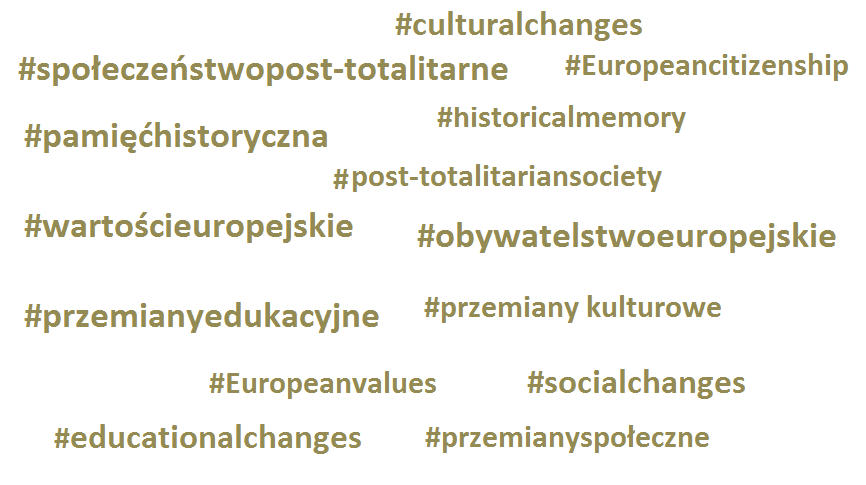 Uczniowie słuchają wykładu. Dowiadują się, jaki jest cel spotkania.3. Tworzenie artystycznego wyrazu naszego plakatu.Opiekunowie wyznaczają zadania młodzieży ZSP i  koordynują, tworzą żywy napis promocji akcji w naszej szkole.Każdy uczeń zajmuje wyznaczone miejsce i przyjmuje określoną pozę, na moment wszystko zastyga w bezruchu. 4. Podsumowanie.Następuje sesja zdjęciowa, po której w pracowni komputerowej uczniowie tworzą plakat  promujący akcję w naszej szkole.Uczniowie pod kierunkiem wolontariuszy tworzą plakat.5. PożegnanieOpiekunowie skierowali słowa podziękowania, a następnie pożegnali się z młodzieżą. Pożegnanie młodzieży.